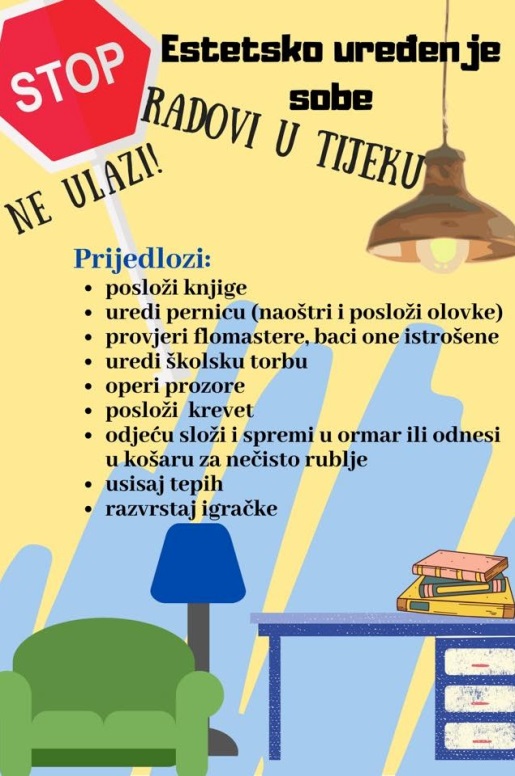 Ponedjeljak, 27. IV. 2020.SR: Uređenje radnog prostoraDanas uredi svoj radni prostor kako bi se pripremio / pripremila za radni tjedan. Evo, nekoliko prijedloga.PID: Živi svijet u Jadranskome moru i uz moreNa ovoj poveznici nalazi se nastava prirode i društva, pokreni video od 32. minutehttps://www.youtube.com/watch?v=38IzBVVcfhkRiješi zadatke u radnoj bilježnici, str. 88. i 89. Ako trebaš pomoć, možeš se poslužiti udžbenikom, str. 82. – 85.Ako želiš samostalno još jednom provjeriti svoje znanje, ovo su poveznice igara.https://wordwall.net/hr/embed/3d9767f9950046c5a641a7ea81981caf?themeId=46&templateId=5https://learningapps.org/view9887854https://www.jigsawplanet.com/?rc=play&pid=2ad9b08c4494HJ: Moja naopaka bajkaNa ovoj poveznici poslušaj naopaku bajku.  Pobrkanu bajku, napisala je Ivanka Borovac.https://www.profil-klett.hr/repozitorij-materijali/pobrkana-bajkaPokušaj i ti uredno, pisanim slovima u svoju pisanku napisati sastavak s naslovom Moja naopaka bajka. Neka tvoj uradak bude neobičan i zanimljiv. Prije pisanja, razmisli o čemu bi mogao / mogla pisati, koji će likovi biti u tvojoj bajci, što bi se likovima moglo dogoditi? Kako će završiti bajka i koja je porukatvoje bajke.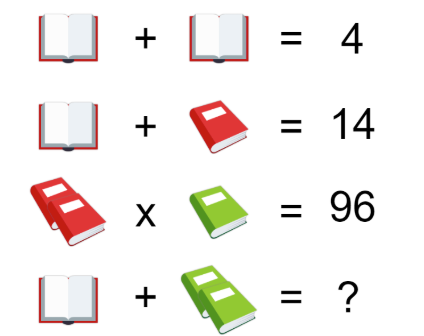 DOD M :  Matematičke mozgalice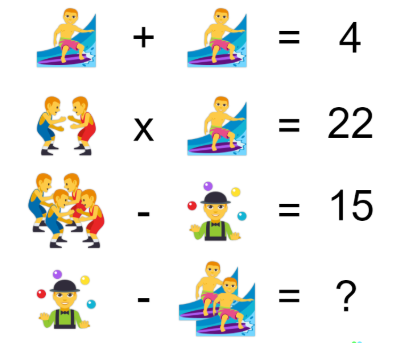 Tko želi, neka pokuša riješiti ove matematičke mozgalice. 